Student Survey: Soil TemperatureWhat tool is used to measure the temperature of soil?clinometerthermometerhydrometersecchi diskIf the soil is too hard to push your soil temperature tool into the ground, you should:tap it with a hammerpush hardermake your hole with a nailmake your hole with your pinky fingerTrue or False: Soil will usually be a different temperature at 5 cm deep than at 10 cm deep.True						False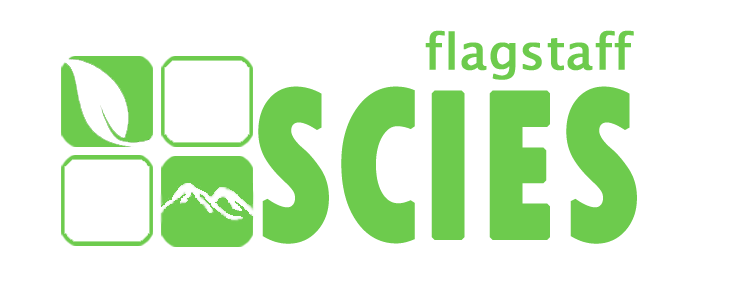 Student Survey: Soil TemperatureWhat tool is used to measure the temperature of soil?clinometerthermometerhydrometersecchi diskIf the soil is too hard to push your soil temperature tool into the ground, you should:tap it with a hammerpush hardermake your hole with a nailmake your hole with your pinky fingerTrue or False: Soil will usually be a different temperature at 5 cm deep than at 10 cm deep.True						False